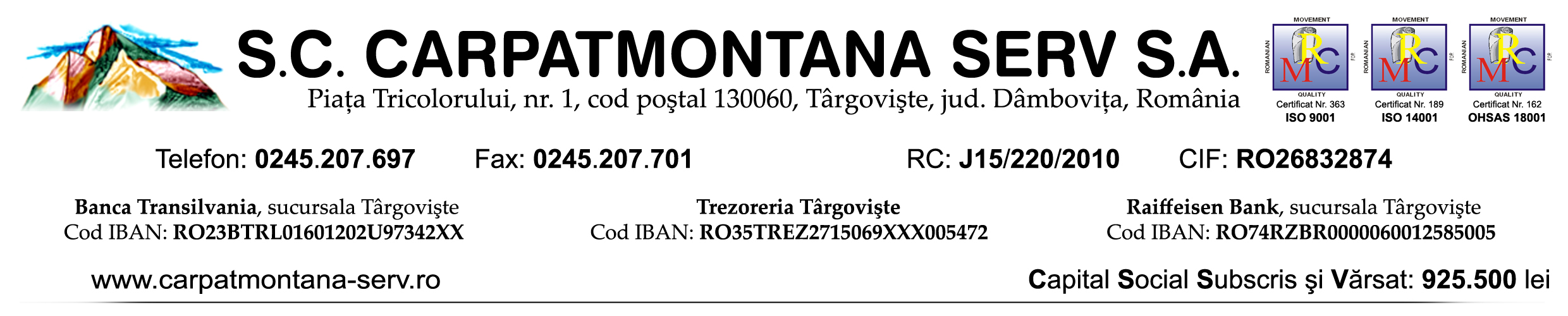 RAPORT DE ACTIVITATE AL SC. CARPATMONTANA SERV SA.anul 2011PREZENTARE GENERALĂDobândirea personalităţii juridicePrin Hotărârea nr. 63/26.03.2010, Consiliul Judeţean Dâmboviţa a aprobat înfiinţarea SC. CARPATMONTANA SERV SA., societate comercială de interes judeţean, cu un capital social iniţial de 90.000 lei subscris şi vărsat integral de către cei doi acţionari ai acesteia: judeţul Dâmboviţa, prin Consiliul Judeţean Dâmboviţa – 99,5% şi SC. Lucrări drumuri şi poduri SA. - 0,5%. Societatea astfel înfiinţată avea să preia începând cu data înregistrării sale la Oficiul Registrului Comerţului de pe lângă Tribunalul Dâmboviţa, activul şi pasivul unor instituţii subordonate Consiliului Judeţean Dâmboviţa, care urmau să se desfiinţeze. Totodată, prin hotărârea menţionată s-a stabilit ca SC. CARPATMONTANA SERV SA. să preia un număr semnificativ de salariaţi de la instituţiile subordonate ale Consiliului Judeţean Dâmboviţa.SC. CARPATMONTANA SERV SA. a dobândit personalitate juridică de la data de 27.04.2010 şi are sediul social în Municipiul Târgovişte, str. Piaţa Tricolorului, nr.1, camera 85, judeţul Dâmboviţa. 	Obiecte de activitateObiectul principal de activitate al societăţii este în domeniul turismului: „Hoteluri şi alte facilităţi de cazare similare”, însă prin prisma obiectelor secundare de activitate, SC. CARPATMONTANA SERV SA. prestează servicii şi în domeniul transporturilor, curăţeniei, IT, ş.a. SC. CARPATMONTANA SERV SA. s-a autorizat şi ca agent de muncă temporară. La data eliberării acestei autorizaţii, octombrie 2011, SC. CARPATMONTANA SERV SA. a fost primul agent de muncă temporară autorizat din judeţul Dâmboviţa.Totodată, în cursul anului 2011, SC. CARPATMONTANA SERV SA. în baza documentelor depuse la dosarul de abilitare pentru serviciul extern de SSM (Securitate şi Sănătate în Muncă) a fost obţinut de către aceasta, Certificatul de abilitare nr. 6923 din iulie 2011. 	Organele de conducere şi de control ale societăţii. Componenţa nominală în anul 2011.Organele de conducere ale societăţii sunt: - Adunarea Generală a Acţionarilor care are în componenţa sa 3 reprezentanţi (2 din partea acţionarului majoritar şi 1 din partea SC. Lucrări drumuri şi poduri SA.)Reprezentanţii acţionarului majoritar – judeţul Dâmboviţa prin Consiliul Judeţean Dâmboviţa :Prin HCJD. nr. 63/26.03.2010 privind aprobarea înfiinţării SC. CARPATMONTANA SERV SA.  au fost desemnate : dna. Gilia Claudia şi dna. Pană Rodica.Reprezentantul acţionarului minoritar – SC. Lucrări drumuri şi poduri Dâmboviţa SA. :Prin Hotărârea AGA a SC. LDP. SA., nr. 10/2011, a fost numit în calitate de reprezentant al  acestei societăţi în AGA. SC. CARPATMONTANA SERV SA., dl. Tonea Ovidiu, care l-a înlocuit pe dl. Anghelescu Relu.-  Consiliul de Administraţie este alcătuit din 5 membri. Primii administratori au fost: Sîrbu Emilian, Băluţă Vasile, Stan Daniel – Cristian ( a renunţat la mandat în august 2011), Preda Constantin, Ioniţă Sorin – Vasile.Conducerea operativă a SC. CARPATMONTANA SERV SA. este asigurată de către directorul general, în persoana domnului ing. Emilian Sîrbu.Activitatea de control este realizată de cenzorii societăţii.În anul 2011, cenzori titulari au fost: dna.Leotescu Corina, dna. Demenescu Mariana, dna. Ceptureanu Natalia, iar cenzor supleant: Olteanu Ribana.	Capital social. Evoluţie.În anul 2011, capitalul social a fost de 925.500 lei, ca urmare a unor aporturi succesive în numerar şi în natură ale acţionarului majoritar, astfel că, în procente, judeţul Dâmboviţa prin Consiliul Judeţean Dâmboviţa deţinea 99,9514%, iar acţionarul minoritar deţinea 0,0486%. Capitalul social iniţial a fost de 90.000 lei ( 89.550 lei aport în numerar al acţionarului majoritar şi 450 lei aport în numerar al SC. LDP. SA.). Valoarea unei acţiuni a fost stabilită la 50 de lei. În urma primei majorări a capitalui social, acesta s-a situat la suma de 718.500 lei. (majorare cu 628.500 lei reprezentând: 528.500 lei aport în natură –autoturisme- şi 100.000 lei aport în numerar.) A doua  majorare a fost hotărâtă în octombrie 2010, prin aportul în numerar (200.000 lei) al acţionarului majoritar, astfel, capitalul social a ajuns la valoarea de 918.500 lei. Ultima majorare a fost stabilită în  martie 2011, ca urmare a aportului în natură (microbuz evaluat la 7.000 lei), aşa încât, valoarea capitalui social a juns la 925.500 lei.Controale efectuateÎn luna mai 2011 a avut loc un control din partea ISU D-ţa pe linie de securitate la incendiu, în cadrul punctului de lucru Gâlma; În luna decembrie 2011, s-a desfăşurat un control realizat de către Direcţia Generală a Finanţelor Publice Dâmboviţa, Serviciul Control Financiar.În anul 2011, activitatea SC. CARPATMONTANA SERV SA. aferentă anului 2010, a făcut obiectul verificărilor Camerei de Conturi a judeţului Dâmboviţa, cu prilejul misiunii de audit de la Consiliul Judeţean Dâmboviţa.Acreditări ISOSC. CARPATMONTANA SERV SA. a implementat Sistemul Integrat de Management obţinând astfel certificarea pentru cele trei  standarde :-SR EN ISO 9001:2008 – sistemul de management al calităţii; -SR EN ISO14001:2005 - sistemul de management de mediului; -SR OHSAS 18001:2008-sistemul de management al sănătăţii şi securităţii ocupaţionale. Astfel, acreditarea obţinută înseamnă de fapt o recunoaştere oficială atât a existenţei competenţelor acesteia cât si a menţinerii în timp a acestor competenţe pe durata de valabilitate a acreditării. 	CONTRACTUL DE CONCESIUNE A GESTIUNII INDIRECTE A SERVICIULUI DE ADMINISTRARE A DOMENIULUI PUBLIC ŞI PRIVAT AL JUDEŢULUI DÂMBOVIŢA, NR. 287/153/2010.SC. CARPATMONTANA SERV SA., în calitate de operator de servicii publice, a încheiat cu Consiliul Judeţean Dâmboviţa, la data de 30.06.2012, Contractul de concesiune a gestiunii indirecte a serviciului de administrare a domeniului public şi privat al judeţului Dâmboviţa, nr. 287/153/2010. Obiectul contractului îl constituie concesionarea gestiunii indirecte a serviciului de administrare a domeniulul public şi privat al judeţului Dâmboviţa şi constă în executarea următoarelor lucrări şi prestări de servicii:administrarea, exploatarea şi închirierea terenurilor şi bazelor sportive, a bazelor de odihnă şi agrement, a campingurilor.administrarea, întreţinerea, repararea şi reabilitarea următoarelor bunuri aflate în proprietatea privată a judeţului Dâmboviţa, după cum urmează:Imobil din comuna Moroieni, punct Gâlma:-teren în suprafaţă de 2.554 mp-clădire în suprafaţă construită de 551.35mpImobil din Târgovişte, Bulevardul Regele Carol I:-teren în suprafaţă de 1.241mp -clădire în suprafaţă construită de 426 mpAnexa sediu Salvamont, comuna Moroieni, zona Hotel Peştera, punct Piciorul Babelor – suprafaţa construită 183 mp.alte activităţi edilitar – gospodăreşti (servicii de curăţenie, servicii de transport, servicii de întreţinere şi reparaţii parc auto, servicii administrative şi alte activităţi). În baza unei proceduri de lucru convenită de către părţile acestui contract:-Valoarea de decontare lunară se stabileşte conform prestaţiilor real efectuate de operator, în beneficiul Consiliului Judeţean Dâmboviţa şi al instituţiilor subordonate, lucrări/servicii confirmate cantitativ, calitativ şi valoric de persoanele cu atribuţii în domeniu, desemnate prin dispoziţia preşedintelui Consiliului Judeţean Dâmboviţa (de la CJD.). -Preţurile şi tarifele se stabilesc în funcţie de costurile prestaţiilor negociate. Comisia de negociere din partea Consiliului Judeţean Dâmboviţa este alcătuită în baza dispoziţiilor preşedintelui Consiliului Judeţean Dâmboviţa. Cu comisia au fost negociate tarife pentru serviciile/lucrările care fac obiectul Contractului şi care sunt folosite în calculul facturilor lunare. Pentru serviciile/lucrările care au caracter ocazional se negociază tarife distincte cu comisia. La baza negocierilor se află devizele întocmite de către operator.-Plata prestaţiilor se face pe baza facturilor emise de către operator. La finalul fiecărei luni se centralizează serviciile/lucrările, atât cele curente, cât şi cele ocazionale, în baza unor documente precum: foi de parcurs, proces –verbal privind nr. de ore prestate şi tipul serviciului, acestea fiind confirmate de către reprezentanţii beneficiarului. Pe baza acestor documente justificative şi a tarifelor negociate pentru fiecare prestaţie în parte, se calculează valoarea totală a serviciilor/lucrărilor şi se emit facturile corespunzătoare.În anul 2011, veniturile aferente serviciilor prestate de către societate pentru Consiliul Judeţean Dâmboviţa şi unităţile sale subordonate, se prezintă astfel:Consiliul Judeţean Dâmboviţa:Instituţii subordonate:ANALIZĂ BILANŢIERĂ LA DATA DE 31.12.20111.La 31.12.2011, entitatea deţine în patrimoniu imobilizări corporale şi imobilizări în curs la valoarea netă de 634.023 lei, în creştere faţă de începutul anului cu 84.068 lei, conform datelor prezentate mai jos: Până la 31.12.2011, entitatea a înregistrat creşteri de imobilizări corporale  la valoarea brută în sumă totală de 320.499 lei, constând în:Mijloace de transport în valoare de 136.972 leiAlte instalaţii, utilaje şi mobilier în sumă de 127.230 leiImobilizări corporale în curs în sumă de 56.297 leiAmortizarea pe cumulate este calculată conform Legii nr. 15/1994 după metoda liniară şi cuprinde exclusiv pe cea înregistrată pe cheltuieli.2. STOCURI    La data de 31.12.2011 stocurile societăţii au însumat: 105.885 lei , la acelaşi nivel faţă de începutul anului. Situaţia acestora în structură, faţă de începutul anului, se prezintă astfel: Inventarierea patrimoniului s-a desfăşurat potrivit Legii Contabilităţii nr. 82/1991, a prevederilor Ordinului MF nr. 2861/09.10.2009 şi a Normelor de aplicare privind organizarea şi efectuarea inventarierii elementelor de natura activelor, datoriilor şi capitalurilor proprii, (Monitorul Oficial nr. 704/09.10.2009). Bunurile inventariate în bază au fost: mijloace fixe, materiale, obiecte de inventar, mărfuri, casa, imprimate cu regim special, creanţe şi datorii, conturile din balanţă.Au fost inventariate toate gestiunile aflate în patrimoniul societăţii. Nu s-au constatat abateri de la procedura de invenatriere.Dosarele cu  procesele  verbale de inventariere prezentate cuprind toate documentele prevăzute de legislaţia în vigoare: declaraţia de invenatr, liste de inventar cu stabilirea diferenţelor, precum şi procese verbale cu stabilirea rezultatelor inventarierii şi cu măsuri şi propuneri prezentate de comisie. Procesele verbale sunt avizate de persoanele responsabile numite prin decizia de inventariere.În conformitate cu Ordinul MF nr. 2861/09.10.2009 s-au transmis extrase de cont pentru confirmare la toţi debitorii şi creditorii societăţii.Analizând conturile din compartimentul Financiar – Contabilitate, s-a constatat că analiticul conturilor corespunde cu sinteticul acestora din Balanţa de verificare şi Cartea mare.3.SITUATIA CREANŢELOR	La 31.12.2011 creanţele de încasat au însumat 1.072.885 lei, în scădere faţă de începutul anului cu 188.818 lei.Situatia creanţelor neîncasate la 31.12.2011 se prezintă astfel:
Ponderea în total creanţe o deţin următorii clienţi:  C.J.Dâmboviţa cu 810,391 lei (75,5%), Centrul  Judeţean de Cultură cu 144,403 lei (13,5%)4. SITUAŢIA DATORIILOR        La 31.12.2011 societatea prezintă un volum total de datorii în sumă de 682.896 lei în scădere faţă de anul precedent cu 415.852 lei. Ponderea în total datorii o deţin datoriile de personal şi conturi asimilate cu 37.5%, datoriile faţă de furnizori cu 37.74% şi datoriile către bugetul statului cu 24.55%. Menţionăm că, societatea a achitat datoriile faţă de personal şi către bugetul statului la termenele scadente în luna ianuarie 2012. SITUAŢIA PROFITULUI ŞI IMPOZITULUI PE PROFITÎn anul 2011 SC. CARPATMONTANA SERV SA., a realizat venituri totale în sumă de 6.268.553 lei şi a făcut cheltuieli totale în sumă de 5.915.388 lei, rezultând un profit brut de 353.165 lei. Impozitul pe profit a fost în sumă de 58.628 lei.Din verificarea de structură rezultă că din activitatea de exploatare s-a obţinut un profit brut de 13.720 lei, iar din activitatea financiară a rezultat un profit brut în sumă de 1.484 lei. Profitul net al SC. CARPATMONTANA SERV SA. se prezintă astfel:Total venituri –     6.268.553 leiTotal cheltuieli –   5.915.388 leiProfit brut         -      353.165 leiImpozit profit    -       58.628 leiProfit net           -       294.537 leiConsiliul de Administraţie propune spre aprobare Adunării Generale a Acţionarilor repartizarea profitului astfel:Profit net de repartizat:     294.537 leiReserve legale                    19.286 leiAlte rezerve:                      13.763  lei  Dividende:                        261.488 lei            BILANŢ PRESCURTAT LA DATA DE 31.12.2011Prin compararea nivelului şi dinamicii elementelor din structura veniturilor se constată o creştere substanţială a cifrei de afaceri faţă de sfârşitul anului 2010.	În structura contului de profit şi pierdere s-a înregistrat o creştere substanţială a veniturilor totale la 31.12.2011 faţă de anul 2010 cu 3.413.482 lei, iar cheltuielile totale aferente au înregistrat o creştere cu 3.079.062 lei, situaţie ce a condus la înregistrarea unui profit brut din exploatare în sumă de 337.963 lei pentru care a constituit obligaţia de plată a unui impozit pe profit în sumă de 58.628 lei rămânând un profit net în sumă de 294.537 lei.	Indicatori economico-financiari semnificativi:Volumul şi evoluţia cifrei de afaceri 	Cifra de afaceri netă la 31.12.2011 a crescut semnificativ faţă de anul 2010 cu 216.62% respectiv  3.321.721 lei şi provine din venituri din lucrări şi servicii în proporţie de 99.87% şi venituri din servicii masă şi cazare în sumă de 125.277 lei.PREZENTAREA PRINCIPALELOR ACTIVITĂŢI DESFĂŞURATE DE CĂTRE SC. CARPATMONTANA SERV SA. ÎN ANUL 2011SITUAŢIE VENITURI MEDII LUNAREVeniturile financiare se compun din dobânzile încasate din disponibilităţile bancare şi diverse dicounturi acordate de furnizori ca urmare a negocierii contractelor de livrare.S-au respectat sarcinile prevăzute la art. 10 din Legea  Contabilităţii nr. 82/1991, republicată, privind organizarea şi evidenţa corectă şi la zi a contabilităţii.Operaţiunile economico-financiare privind exerciţiul expirat au fost consemnate în documente legale şi în contabilitate, aşa cum rezultă din balanţa sintetică şi la bilanţul contabil la 31.12.2011.Toate posturile înscrise în bilanţ corespund cu datele de înregistrare şi concordă cu situaţia reală a elementelor patrimoniale.Nu s-au efectuat compensări între conturile bilanţiere şi nici între veniturile şi cheltuielile contului de profit şi pierdere.S-au respectat principiile contabilităţii, regulile şi modelele prevăzute în reglementările în vigoare.Serviciul Turism În cadrul celor 3 imobile care au făcut obiectul contractului menţionat şi care au fost clasificate ca structuri de primire turistice în anul 2011, se aduce la îndeplinire principalul obiect de activitate al societăţii. Hotel – Restaurant Gâlma, 3 stele, comuna Moroeni, sat Dobreşti, nr. 36, judeţ Dâmboviţa. Gradul de ocupare a hotelului, a fost în anul 2011, de 50,5% pe lună. Cabana „Piciorul Babelor”, 3 margarete, comuna Moroeni, sat Dobreşti, nr. 21, judeţ Dâmboviţa. Restaurant „Casa de Oaspeţi”, 4 stele, Municipiul Târgovişte, Bulevardul Regele Carol I, nr.3, judeţ Dâmboviţa). Acestă unitate este destinată în special, organizării de conferinţe şi mese şi evenimente festive. Activitatea restaurantului se bazează şi pe activităţi de catering.În cursul anului 2011, au fost realizate materiale de promovare a serviciilor noastre turistice (pliante, broşuri, materiale promoţionale).  Beneficiarii serviciilor prestate au fost atât persoane fizice, cât şi persoane juridice.Serviciul Transporturi În anii 2010 şi 2011 patrimoniul societăţii a fost completat cu un număr de 51 de autovehicule şi 2 remorci, ca urmare a aport în natură a acţionarului majoritar. La finalul anului 2011, parcul auto al societăţii era format dintr-un număr total de 43 autovehicule + 2 remorci.În cursul anului trecut, un număr de 12 (douăsprezece) autovehicule cu o stare necorespunzătoare din punct de vedere al respectării normelor de siguranţa rutieră şi norma de funcţionare depăşită (peste 10 ani), au făcut obiectul cererii de finanţare aprobate în baza dosarului depus de către SC. CARPATMONTANA SERV SA. pentru accesarea “Programului de stimulare a înnoirii Parcului auto naţional pentru anul 2011”. În baza aprobării obţinute, societatea a achiziţionat 4 autoturisme noi. Costul achiziţiei 40291,32 lei TVA inclus, a fost suportat din bugetul propriu al societăţii şi din contravaloarea celor 12 tichete valorice primite în cadrul “Programului de stimulare a înnoirii Parcului auto naţional pentru anul 2011”.Serviciul PrestăriÎn anul 2011, la data de 31.12.2011, 62 de salariaţi din cadrul serviciului îşi desfăşurau  activitatea curentă, în baza Contractului de concesiune a gestiunii indirecte a serviciului de administrare a domeniului public şi privat al judeţului Dâmboviţa, nr. 287/153/2010, la instituţiile subordonate Consilului Judeţean Dâmboviţa şi pentru Consilului Judeţean Dâmboviţa.Pentru aducerea la îndeplinire şi a celolate prestaţii asumate, în baza contractului menţionat, şi pentru Palatul Administrativ, dar şi pentru punctele de lucru ale societăţii ori alte imobile ce aparţin patrimoniului judeţului, serviciul avea la dispoziţie, la aceeaşi dată, alte 22 persoane încadrate pe posturi de: fochist, operator calculator, sudor, lăcătuş, depanator ascensoare, şef depozit, electrician, îngrijitor, etc. Serviciul IT-Prin intermediul activităţilor desfăşurate de Serviciul IT, s-au încheiat în 2010, contracte de prestări servicii cu primării din judeţ, dar şi cu alte instituţii. În 2011, au fost încheiate noi contracte, respectiv, au fost prelungite până la finalul anului 2011, cele iniţiate în 2010, contracte având ca obiect servicii IT, după cum urmează: -întreţinere, actualizare conform legislaţiei în vigoare a aplicaţiei “Impozite şi taxe locale”, consultanţă de specialitate unui număr de 63 de primării. Se oferă şi servicii conexe, ce derivă din această aplicaţie: rapoarte cerute de diferite organe de control aflate la sediile beneficiarilor,  situaţii necesare pentru asigurările obligatorii de locuinţe;  înrolarea aplicaţiei cu site-urile specializate în domeniu, pentru plata on-line a impoziteloe şi taxelor locale, sincronizarea datelor cu cele din Registrul Agricol;-întocmire situaţii lunare privind încasările pentru taxa de habitat, pe baza datelor primite de la SC. Electrica SA, şi centralizarea sumelor ce vor fi virate către primării şi către Serviciul Public Judeţean de Alimentare cu Apă, Canalizare și Salubrizare Dâmbovița – beneficiar: Asociatia de Dezvoltare Intercomunitara “Reabilitarea colectarii, transportului, depozitării şi prelucrării deşeurilor solide în judeţul Dâmboviţa”  - întreţinere, actualizare conform legislaţiei în vigoare a aplicaţiei “Personal –Salarizare” consultanţă de specialitate unui număr de 8 instituţii (4 primării şi 4 instituţii subordoante).În cursul anului 2011, prin intermediul celorlalte structuri interne ale societăţii, după caz, au fost aduse la îndeplinire prevederile legislaţiei în vigoare, privitoare şi la activităţi, precum:-Implementarea şi menţinerea Sistemului Integrat de Mangament;-Obţinerea de avize şi autorizaţii, buletine de analiză;-Securitate şi sănătate în muncă şi prevenire şi stingerea incendiilor;  -Încheierea, modificarea, încetarea contractelor individuale de muncă, îndeplinirea şi a altor activităţi specifice domeniului resurse umane; -Aprovizionarea cu materii prime, materiale, etc., în scopul desfăşurării în bune condiţii a activităţii societăţii. Aprovizionarea se face prin achiziţii directe sau prin cerere de oferte. În anul 2011, SC. CARPATMONTANA SERV SA. a derulat procedura de cerere de oferte pentru achiziţia: carburantului auto şi a 4 autoturisme noi în urma aplicaţiei depuse pentru „Programul de stimulare a înnoirii parcului auto naţional pe anul 2011”.DIRECTOR ADJUNCT,ing. DRAGOŞ NOVOLAN Contabil şef,								Consilier juridic,Toader Maria								Vasile Georgiana						Nr. Crt.ServiciiValoare cu TVA01.Activităţi administrative206,580 lei02.Curăţenie323,390 lei03.Transport1,517,177 lei04.IT („Evidenţa cheltuielilor în cadrul cap. 74.02” şi „Balanţă centralizatoare”)18,689 lei05.Reparaţiişi igienizare Palat administrativ214,096 lei06.Alte cheltuieli (reparaţii)Gâlma, Bld.Carol I, Anexa Salvamont, Parc auto158,841 lei07.Total: 2,438,773 leiNr. Crt.Denumirea instituţiei Tip şi valoare servicii cu TVA Tip şi valoare servicii cu TVATotal cu TVAÎntreţinereTransport01.Biblioteca Judeţeană99,985 lei12,249 lei112,234 lei02.Evidenţa Populaţiei31,193 lei107,423 lei138,616 lei03.SPJAACSD0 lei788,698 lei788,698 lei04.Centrul Judeţean de Cultură197,733 lei89,026 lei286,759 lei05.Direcţia Generală de Asistenţă Socială şi Prot. Copilului980,859 lei1,121,954 lei2,102,814 lei06.Complex Muzeal210,817 lei63,550 lei274,368 lei07.Şcoala Specială0 lei5,862 lei5,862 leiCLĂDIRI 
Construcţii APARATE, 
INSTALAŢII 
MIJL. 
TRANSP Terenuri ALTE 
MIJL. 
FIXE Avansuri 
şi 
imobilizări 
în curs Imobilizări necorporaleTOTAL Valoare de inventar Sold la 31.12.2010 23,306 546,500 0 33,474 0 603,280 intrări în cursul anului 136,972 0 127,230 56,297 0 320,499 ieşiri în cursul anului 0 sold la 31.12.2011 23,306 683,472 0 160,704 56297 0 923,779 Amortizare la: Sold la 31.12.2010 81 93,915 0 3,103 0 97,099 intrări în cursul anului 971 180,331 0 11,355 0 192,657 ieşiri în cursul anului la 31.12.2010 1,052 274,246 0 14,458 0 289,756 valoarea rămasă la: 31.12.201023,225 452,585 0 30,371 0 0 506,181 31/12/2011 22,254 409,226 0 146,246 56,297 0 634,023 Nr. 
crt. EXPLICAŢIE Stoc la 
31.12.2010 Stoc la 
31.12.2011 1 Materiale consumabile 97.191 102,278 2 Obiecte de inventar 
0 3 Mărfuri - 8,905 3,607 TOTAL 106,096 105,885 DATORII SOLD LA 31 decembrie 2011SOLD LA 31 decembrie 2011SOLD LA 31 decembrie 2011SOLD LA 31 decembrie 2011Total col 2+3+4 sub 1 an 1-5 ani peste 5 ani peste 5 ani 0 1 2 3 4 TOTAL din care : 682,896 682,896 Furnizori şi clienţi creditori 216,766 216,766 Datorii cu personalul şi conturi asimilate 255,765 255,765 Impozit pe profit şi taxa pe val adăugată 167,710 167,710 Alte datorii faţă de stat şi instituţii 35,056 35,056 Alte datorii 7,599 7,599 Nr. EXPLICAŢIE Realizări în perioada31.12.2010                    31.12.2011Realizări în perioada31.12.2010                    31.12.20112011 / 2010     %2011 - 20101 CIFRA DE AFACERI 2.848,278 6,169,979 216.62 3,321,701 2 VENITURI DIN EXPLOATARE - TOTAL 1+3+4+5: 2,850,045 6,263,527 2 19,77 3,413,482 3CHELTUIELI PENTRU EXPLOATARE 2,836,325 5,915,387 208,56 3,079,062 4REZULTAT DIN EXPLOATARE- 
profit 13,720 348,140 2537,45 334,420 5VENITURI FINANCIARE 1,485 5,026 338,46 3,541 6CHELTUIELI FINANCIARE 1 1 0 0 7 REZULTAT FINANCIAR - profit 1,484 5,025 338,62 3,541 8 VENITURI EXTRAORDINARE 0 0 9CHELTUIELI EXTRAORDINARE 2 0 10 REZULTAT EXTRAORDINAR -2 0 11VENITURI TOTALE 2,851,530 6,268,553 2 19,84 3,417,023 12CHELTUIELI TOTALE 2,836,328 5,915,388 208,56 3,079,060 13 REZULTAT BRUT-profit 15,202 353,165 2323,15 337,963 14 IMPOZIT PE PROFIT 3,851 58,628 1522,41 54,777 15 
 REZULTAT NET 11,351 294,537 2594,82 283,186 1Lichiditate generală(Solvabilitate generală)Active Circulante/Datorii curente1280.261/682.8961280.261/682.8961.871.871 - 22 Lichiditate imediată 
(Solvabilitatea imediată) Active circulante - Stocuri /datorii curenteActive circulante - Stocuri /datorii curente834,751 /
108,442 834,751 /
108,442 1.72 0,8 - 1,5 Datorii curente Datorii curente Datorii curente Datorii curente Datorii curente Datorii curente Datorii curente Datorii curente 3 Rata generală a îndatorani Datorii totale/capital propriu Datorii totale/capital propriu 682,896 /
1,231,388 682,896 /
1,231,388 0.55 1 - 3 Capital propriu Capital propriu Capital propriu Capital propriu Capital propriu Capital propriu Capital propriu Capital propriu 4 Solvabilitate patrimonială Capital propriu * 100/ Total pasiv Capital propriu * 100/ Total pasiv 1,231,388 * 100 /
1,914,284 1,231,388 * 100 /
1,914,284 64.32 > 30 % II. INDICATORI DE GESTIUNE 1 Viteza de rotaţie a activelor imobilizate Cifra de afaceri netă /active imobilizateCifra de afaceri netă /active imobilizate6.169,979/ 
634,023 6.169,979/ 
634,023 9.73 valoare 
maximală Active imobilizate Active imobilizate Active imobilizate Active imobilizate Active imobilizate Active imobilizate Active imobilizate Active imobilizate 2 Viteza de rotaţie a activelor totale Cifra de afaceri netă/active totale Cifra de afaceri netă/active totale 6. 169979 /
1,914,284 6. 169979 /
1,914,284 3.22 valoare 
maximală Active totale Active totale Active totale Active totale Active totale Active totale Active totale Active totale III. INDICATORI DE PROFITABILITATE III. INDICATORI DE PROFITABILITATE III. INDICATORI DE PROFITABILITATE 1 Rata rentabilităţii profitului din exploatare Profit din exploatare * 100/active totale Profit din exploatare * 100/active totale 348,140 /
1,914,284 348,140 /
1,914,284 18.18 Active totale Active totale Active totale Active totale 2 Rata rentabilităţii profitului net Profit net * 100/ Active totale Profit net * 100/ Active totale 294,537 *100/
1,914,284 294,537 *100/
1,914,284 15.38 3 Rata profitului brut Profit brut * 100 /
Cifra de afaceri netă Profit brut * 100 /
Cifra de afaceri netă 353.165/ 
6.169,979 353.165/ 
6.169,979 5,72 4 Rata rentabulităţii veniturilor Profit brut x 100 /Venituri tot în perioadaProfit brut x 100 /Venituri tot în perioada353,165 *100 /
6,268,553 353,165 *100 /
6,268,553 5.63 Venituri totale perioada Venituri totale perioada Venituri totale perioada Venituri totale perioada 5 Rata rentabilităţii capitalului Profit brut x 100 /
Capital propriu Profit brut x 100 /
Capital propriu 353,165 *100/ 
1,231,388 353,165 *100/ 
1,231,388 28.68 6 Rentabilitate în funcţie de cifra de afaceri sau rata marjei nete Profit net x 100/ 
Cifra de afacei Profit net x 100/ 
Cifra de afacei 29437 *100 /
6.169,979 29437 *100 /
6.169,979 4.77 7 Gradul de acoperire a cheltuielilor cu venituri Total venituri x 100 /
Total cheltuieli Total venituri x 100 /
Total cheltuieli 6,268,553 *100/ 
5.915.388 6,268,553 *100/ 
5.915.388 105.97 INDICATORUL31.12.201031.12.20112011/2010CIFRA DE AFACERI NETĂ2.848.2786.168.979216.62NR.crt.EXPLICAŢIIMEDIA LUNARĂ1VENITURI DIN SERVICII CAZARE GÂLMA3.9342VENITURI PACHET COMPLET GÂLMA15.0413VENITURI VÂNZĂRI MARFĂ GĂLMA6454VENITURI CAZARE PEŞTERA1.4305VENITURI DIN SERVICII MASĂ CASA DE OASPEŢI10.7416TOTAL VENITURI DIN TURISM31.7917VENITURI IT25.6498TOTAL VENITURI DIN IT25.6499VENITURI DIN SERVICII ŞI LUCRĂRI298.70310TOTAL VENITURI DIN SERVICII ŞI LUCRĂRI298.70311VENITURI DIN TRANSPORT158.00712TOTAL VENITURI DIN TRANSPORT158.007TOTAL VENITURI MEDII LUNARE541.150